Colegio Emilia Riquelme. 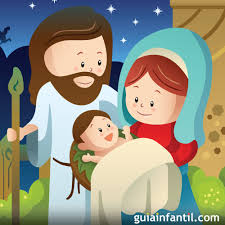 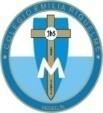 Taller de Tecnología e informática.Grado: TERCERO.Nuestra clase en el horario normal son los MIERCOLES de 8:00 a 9:00 am. Gracias por su apoyo y envió puntual.Un saludo enorme y Dios los guarde.Correo: pbustamante@campus.com.co  (por favor en el asunto del correo escribir nombre apellido y grado. Gracias)Esta clase será virtual por zoom a las 8:00 am. Más adelante les comparto el enlace.Recuerda: (escribir en el cuaderno)Fecha 24 de JUNIO 2020Saludo: ORACION.Tema: Presentación del tercer periodo.Para nuestra conexión alista cartuchera y colores para que dibujemos y pintemos.Dentro del cuadro debemos escribir el número 3.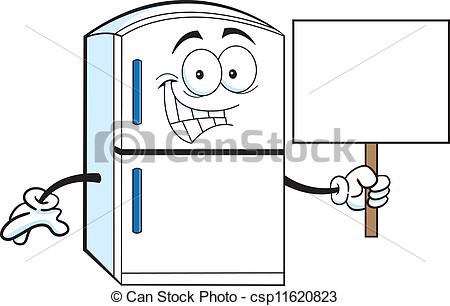 